ГЛАВНОЕ УПРАВЛЕНИЕ ПО ОБРАЗОВАНИЮ МОГИЛЕВСКОГО ОБЛИСПОЛКОМА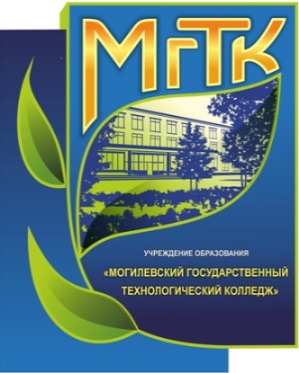 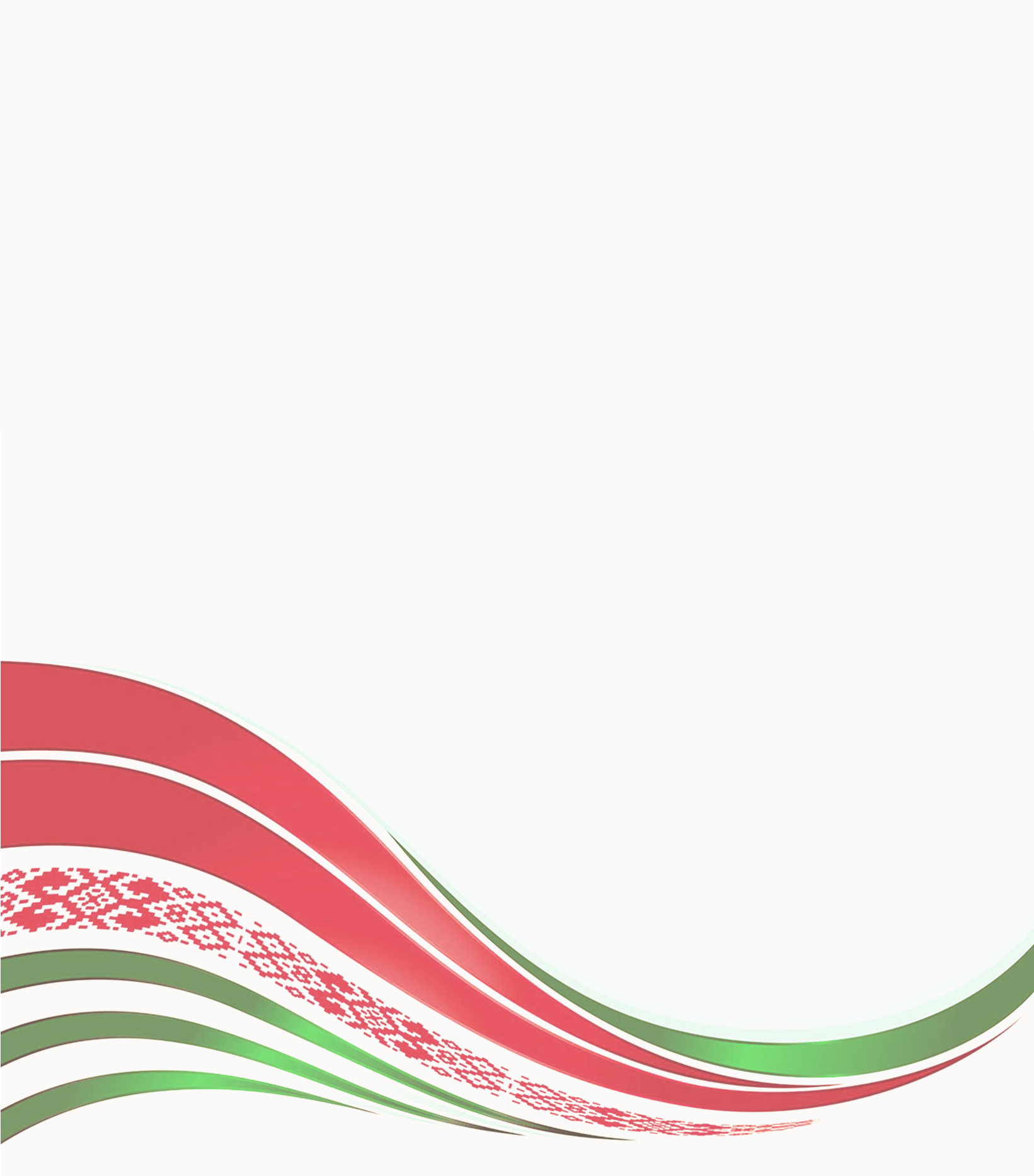 УЧРЕЖДЕНИЕ ОБРАЗОВАНИЯ «МОГИЛЕВСКИЙ ГОСУДАРСТВЕННЫЙ ТЕХНОЛОГИЧЕСКИЙ КОЛЛЕДЖ»Онлайн-квест «Корни»Руководитель:Савкина Наталья Владимировна,куратор группы 3 ТПП,т.+375293307917, e-mail:nata.nova79@mail.ruАвторы:Савкина Наталья Владимировна,Салдунова Наталья Анатольевна, куратор группы 1,т.+375293162178, e-mail:sald-natalya@yandex.byМОГИЛЕВ, 2021АННОТАЦИЯ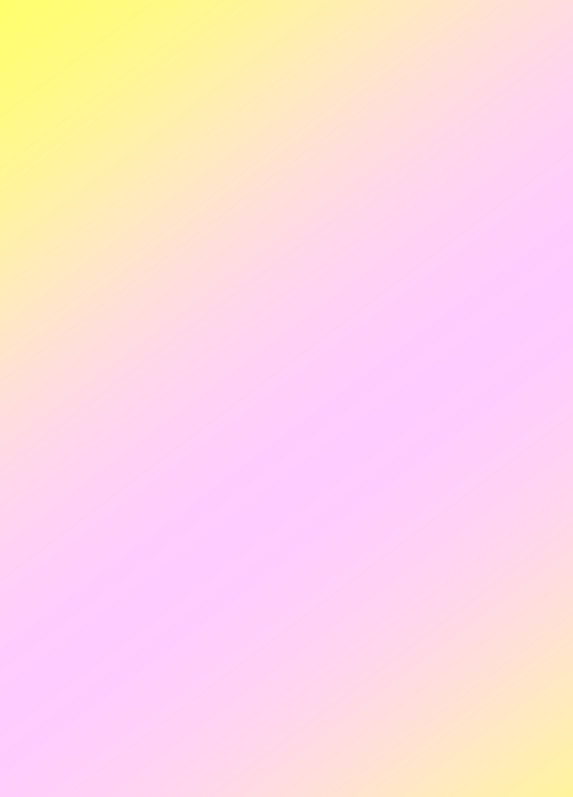 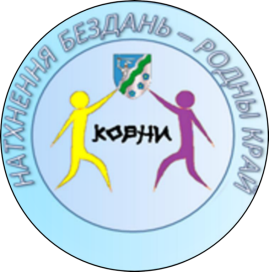 В инновационной интерактивной методической разработке представлены материалы из опыта работы кураторов групп по гражданско-патриотическому направлению в формате онлайн-квеста.Сегодня мы стремимся достигнуть требований стандартов нового поколения. С одной стороны, важно, чтобы учащиеся знали историю, культуру своей страны и своей малой родины, с другой - нужно искать такие формы организации досуга, которые будут способствовать развитию интереса ребят к участию в конкурсах и проектах данного направления. В связи с этим мы сформулировали цель нашего онлайн-квеста - создание условий для привлечения внимания молодежи к культурному наследию Могилевщины, воспитания чувства гордости за прошлое и настоящее своего региона посредством применения квест-технологии в онлайн-режиме как инновационной формы организации досуговой деятельности учащихся.При разработке мероприятия мы ставили следующие задачи:создание условий для развития кругозора и творческой, инициативы; формированиекультуры пользования социальными сетями;формирование умения работать в коллективе в онлайн-формате;ориентирование на расширение интеллектуального потенциала учащихся.Воспитательный потенциал мероприятия напрямую связан с одним из основных направлений воспитательной работы в колледже – гражданско-патриотическим. На наш взгляд, формирование патриотизма у учащихся начинается с изучения своих «корней», исследования истории, культуры своей малой родины, и только потом оно трансформируется в национальное самосознание. Гражданское становление подрастающего поколения – сегодня одна из самых актуальных проблем. Гражданственность формируется в процессе социального действия, позволяющего ребятам практически реализовывать важнейшие человеческие ценности, выражать отношение к обществу и самому себе. Мы считаем, что воспитательный потенциал мероприятия раскрыт благодаря синтезу дидактических возможностей номинации «Натхнення бездань - родны край» и формы проведения - квесту, позволившей без труда вовлечь ребят в увлекательную досуговую деятельность.Материалы данной разработки могут быть использованы кураторами учебных групп, педагогами-организаторами в учреждениях ССО и ПТО в рамках дистанционной работы для проведения воспитательных мероприятий и организации досуга учащихся.Адрес мероприятия: Учреждение образования «Могилевский государственный технологический колледж».СОДЕРЖАНИЕ1. Организационно-методические условия  реализации мероприятия………………………………………………42. Технология проведенияонлайн-квеста «Корни»……………..………………………………….63. Литература……………………………………………………...……134. Приложения…………………………………………………………14ОРГАНИЗАЦИОННО-МЕТОДИЧЕСКИЕ УСЛОВИЯРЕАЛИЗАЦИИ МЕРОПРИЯТИЯВ настоящее время актуальным в организации воспитательной работы с учащимися является поиск новых форм проведения мероприятий. Среди молодежи огромной популярностью пользуется квест-технология, потому что это всегда приключения, новые открытия и возможности. Квест –  игра, в которой необходимо решать задачи для продвижения по сюжету. А задачи могут быть самыми разными: активными, творческими, интеллектуальными.Территория проведения квеста ограничена, как правило, только целями и фантазией организатора. Квесты могут быть «живые» - проводятся на определенной, специально подготовленной территории, и «виртуальные» - для их прохождения достаточно наличия интернета. Мы выбрали второй вариант проведения мероприятия с целью обхвата как можно большей аудитории в условиях сложившейся эпидемиологической обстановки.Название «Корни» отражает цель проведения мероприятия. В рамках онлайн-квеста для привлечения внимания ребят к культурному и историческому наследию Могилевского района были разработаны различные интерактивные задания, при выполнении которых учащиеся смогли узнать о малоизвестных фактах культурного наследия малой родины, прикоснуться к легендарным страницам, вписанным в историю, путем решения головоломок, логических задач и участия в онлайн-опросах. Онлайн-квест «Корни» предполагает подготовительный, основной и заключительный этап.  Целевая аудитория - учащиеся 1-4 курсов. При организации онлайн-квеста были задействованы следующие платформы и сервисы:- сайт колледжа;- дистанционная площадка  БГУ Учебный центр «Шаг в будущее»;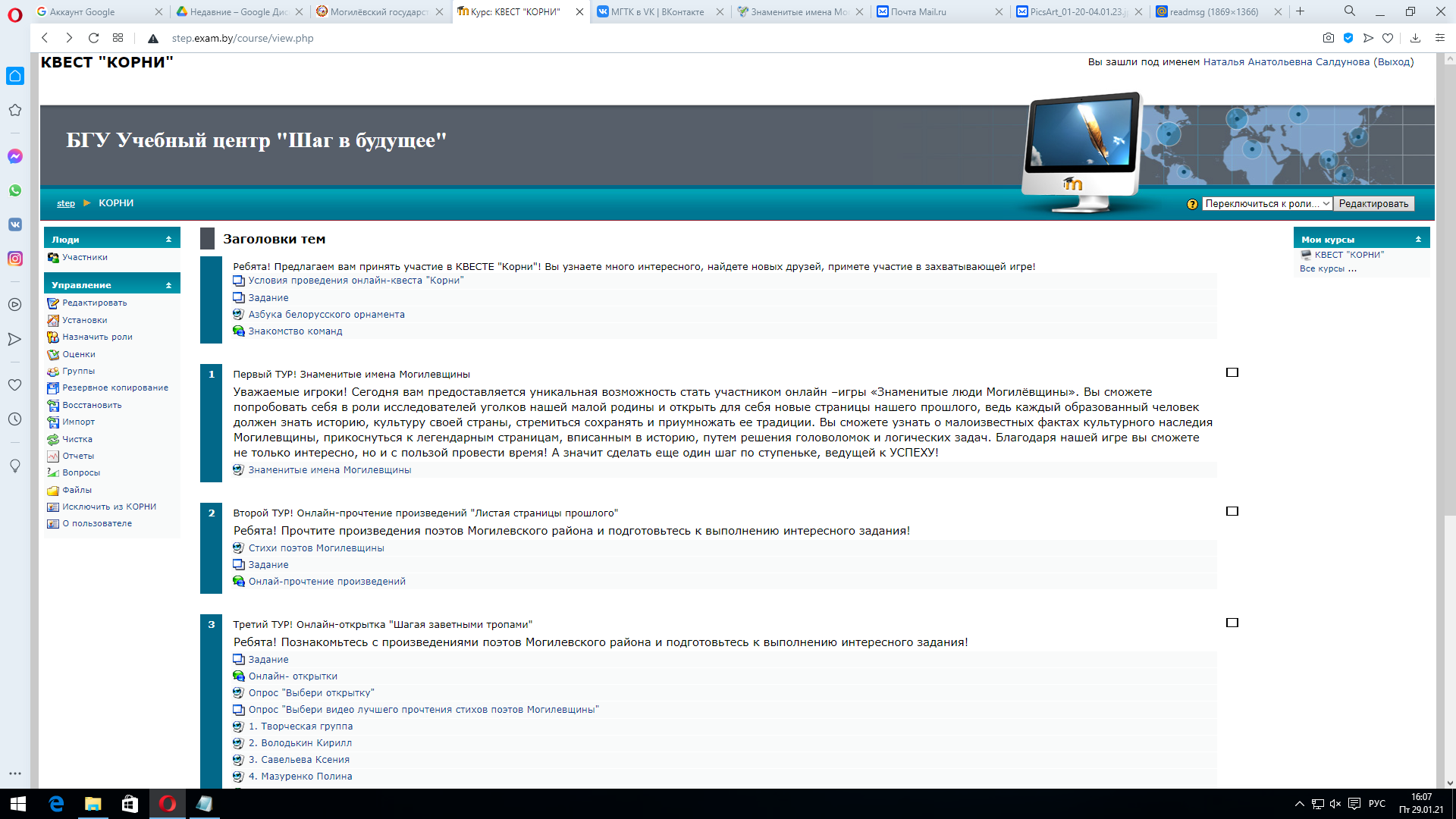 - социальная сеть «МГТК в VK»;- онлайн-констуктор «Online Test Pad»;- сервис Google Диск.На подготовительном этапе был разработан логотип мероприятия «Натхнення бездань – родны край», на сайте колледжа размещено объявление о проведении и регистрации участников онлайн-квеста «Корни».Основной этап проходил непосредственно на дистанционной площадке БГУ Учебный центр «Шаг в будущее». После регистрации ребята автоматически были разделены на команды.Заключительный этап предполагал выбор победителей и размещение итогов онлайн-квеста на сайте колледжа.Молодое поколение всегда находится перед необходимостью нравственного и гражданского выбора. И от того, каким он будет, зависит  социально-политическое и духовное развитие нашей страны. Подобные мероприятия, на наш взгляд, через раскрытие интеллектуального и творческого потенциала как нельзя лучше помогают почувствовать ребятам собственную значимость и выработать свою активную гражданскую позицию.ТЕХНОЛОГИЯ ПРОВЕДЕНИЯ ОНЛАЙН-КВЕСТА «КОРНИ»На подготовительном этапе организаторы создают логотип  квеста «Натхнення бездань – родны край». Логотип содержит название номинации, рисунок в виде двух человечков, символизирующих ребят, и герб малой родины - Могилевского района, который участники квеста будут исследовать шаг за шагом, продвигаясь к победе.На этом этапе дается объявление об участии в онлайн-квесте и месте регистрации участников.                                                         (Приложение 1)Основной этап начинается после регистрации на площадке БГУ Учебный центр «Шаг в будущее» и деления участников на команды. Здесь же команды знакомятся с условиями проведения онлайн-квеста.                              (Приложения 2)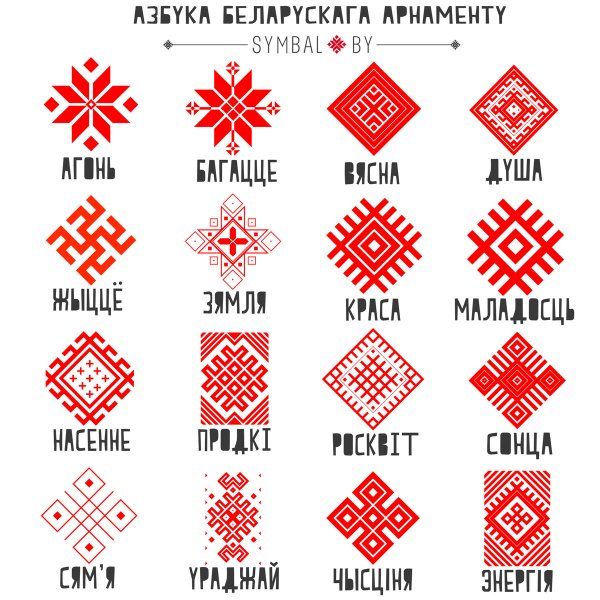 Каждой команде предлагается изучить азбуку  белорусского орнамента и выбрать себе соответствующее название.                                     Основной этап состоит из 4 туров:1.Онлайн-игра «Знаменитые имена Могилевщины».2.Онлайн-прочтение произведений «Листая страницы прошлого».3.Онлайн-открытка «Шагая заветными тропами».4.Онлайн-слоган «Наш голос».В каждом туре организуется чат для обратной связи.Далее команды начинают следовать от одного тура к другому. Если игроки не проходят тур, они не могут двигаться дальше. Первый тур – онлайн-игра «Знаменитые имена Могилевщины». Онлайн-игра создается на сервисе «Online Test Pad» (https://onlinetestpad.com/hmenusljxwllk).          (Приложение 3)              Цель тура: знакомство с известными именами Могилевского района путем решения логических задач, содержащихся в комментариях. Условия проведения: в ходе игры участники с каждым новым вопросом оказываются в определенном населенном пункте и знакомятся с известными именами Могилевского района. Каждый вопрос содержит подсказки-комментарии, в которых интегрированы содержания различных образовательных областей, синтезированы разнообразные фрагменты первоисточников.Игра содержит инструкцию для игроков. Итогом онлайн-игры является результат, который игроки видят по прохождении игры.Критерии оценивания: онлайн-игра предполагает оценивание в процентном соотношении с помощью использованного приложения. Данные игрока, время и результаты фиксируются данным приложением. Это даёт возможность организаторам квеста отследить и результаты команды.                                                                              Второй тур – онлайн-прочтение произведений «Листая страницы прошлого».Цель тура: развитие  творческой инициативы, коммуникабельности, умения работать в команде посредством знакомства с произведениями поэтов Могилевщины. Условия проведения: на дистанционной площадке организаторы квеста размещают произведения поэтов Могилевского района Василия Карпеченко и Василия Матевушева(https://drive.google.com/drive/folders/1p25htF7R0qc1a2Jdv79yjnfrGThGBzTx?usp=sharing).Учащиеся получают задание: познакомиться с произведениями поэтов и прислать в чат видео от команды в виде ссылки с  онлайн-прочтением любого понравившегося произведения.Критерии оценивания: - знание текста произведения;- выразительность чтения и глубина проникновения в образную систему произведения;- сценическая культура (поза, жестикуляция, мимика).Победителя  выбирают учащиеся колледжа посредством голосования в чате. Третий тур – онлайн-открытка «Шагая заветными тропами».Цель тура: раскрытие креативных возможностей участников квеста посредством создания онлайн-открытки.Условия проведения: учащимся предлагается создать онлайн-открытку от команды с изображением достопримечательностей Могилевского района или по произведениям поэтов Василия Матевушева и Василия Карпеченко в любой технике. Критерии оценивания: - соответствие тематике онлайн-конкурса;-творческий подход к раскрытию темы;- художественный и эстетический уровень исполнения;-глубина раскрытия темы.Победителя выбирают учащиеся колледжа посредством онлайн-опроса(https://onlinetestpad.com/ev5htcnf7luok).             (Приложение 4)                                                              Четвертый тур -  онлайн-слоган «Наш голос».Цель тура: 1) расширение кругозора посредством знакомства с культурным, историческим и ландшафтным наследием Могилевского района;2) развитие творческой инициативы посредством создания слогана.Условия проведения: игрокам предлагаются для ознакомления документальные видеоролики о культурном, историческом и ландшафтном наследии Могилевского района. После просмотра команды получают задание: составить слоган для туристов и гостей малой родины.   1.  Памятник природы «Полыковичская крыница» (https://youtu.be/tG8B_51QyE0).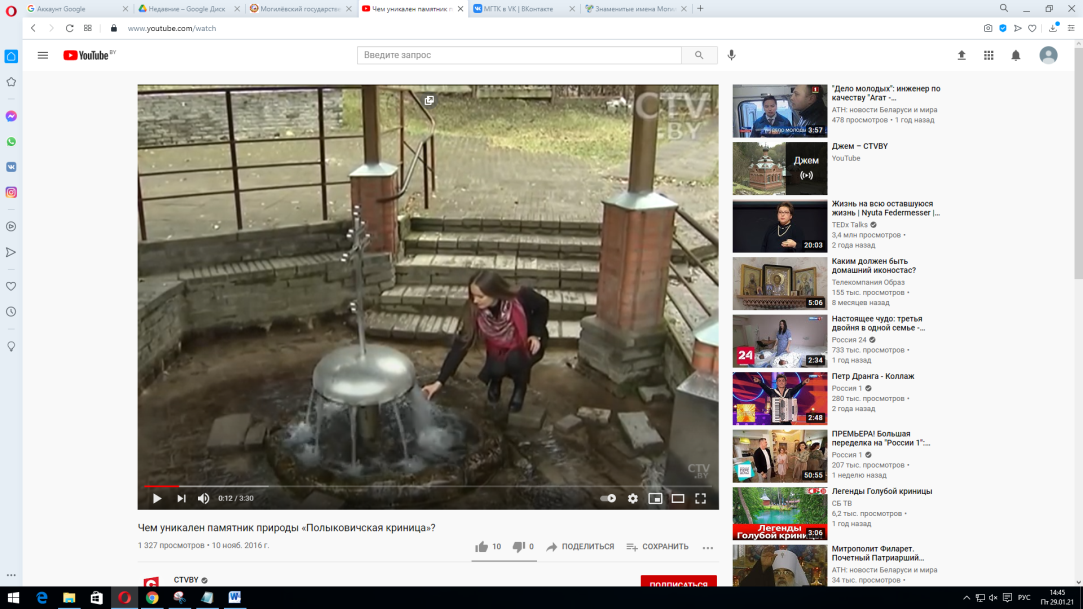 2. Княжицы. Уходящее наследие – руины костела 18 века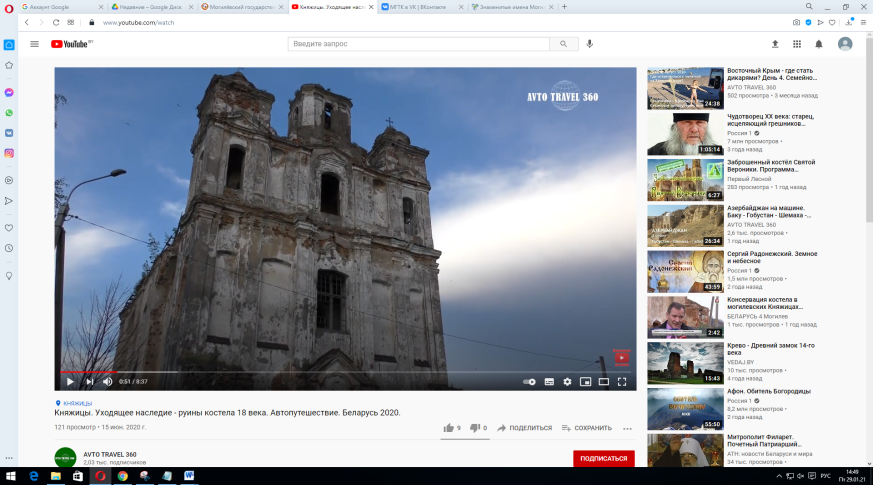 (https://youtu.be/uhXp0ZqMT5Y).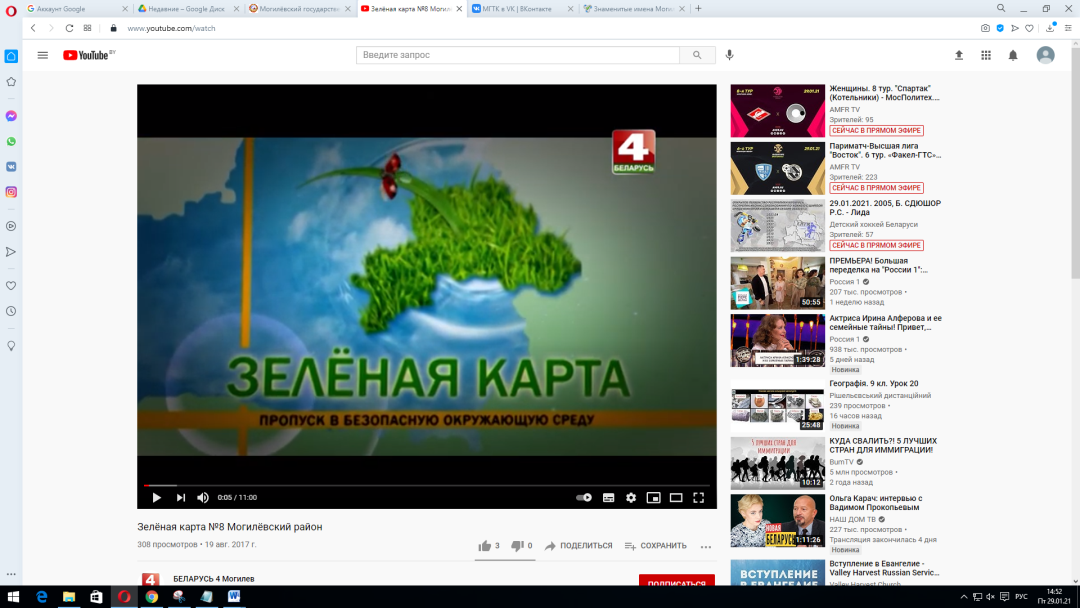 3. Зеленая карта. Могилевский район(https://youtu.be/ieq9Z7JE32c0)4. Моя малая родина – Могилевский район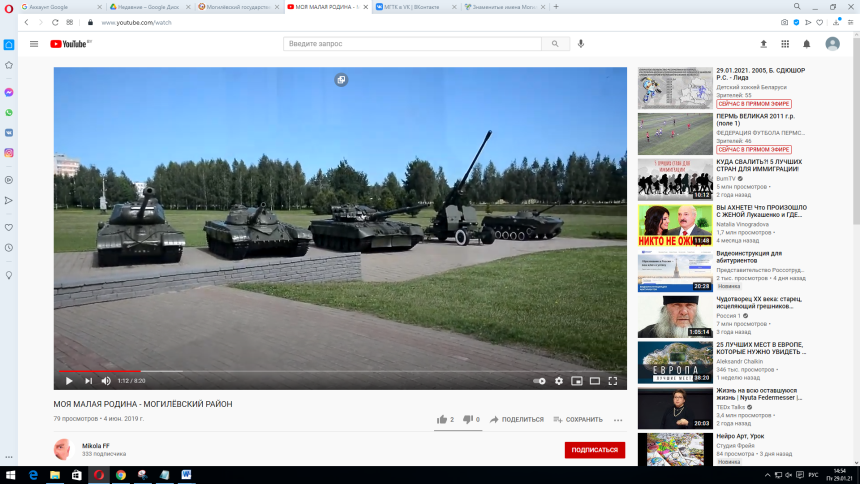 (https://youtu.be/GxzxNaWwOC8)Критерии оценивания: - соответствие слогана тематике;- оригинальность;-ёмкостьНа заключительном этапе организаторы онлайн-квеста подводят итоги в командном и личном зачете и размещают результаты на сайте колледжа, на дистанционной площадке  БГУ Учебный центр «Шаг в будущее», социальной сети «МГТК в VK».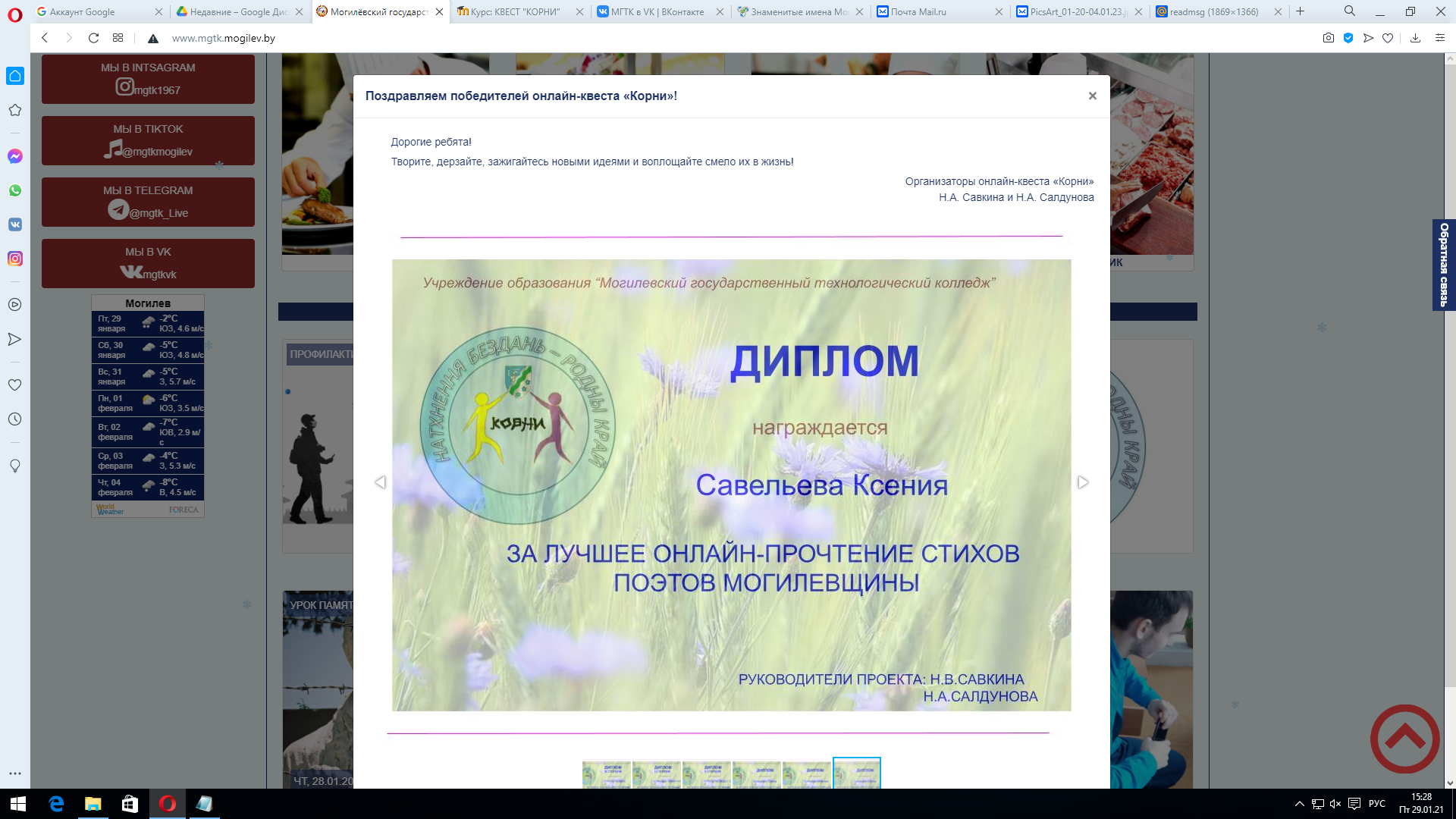 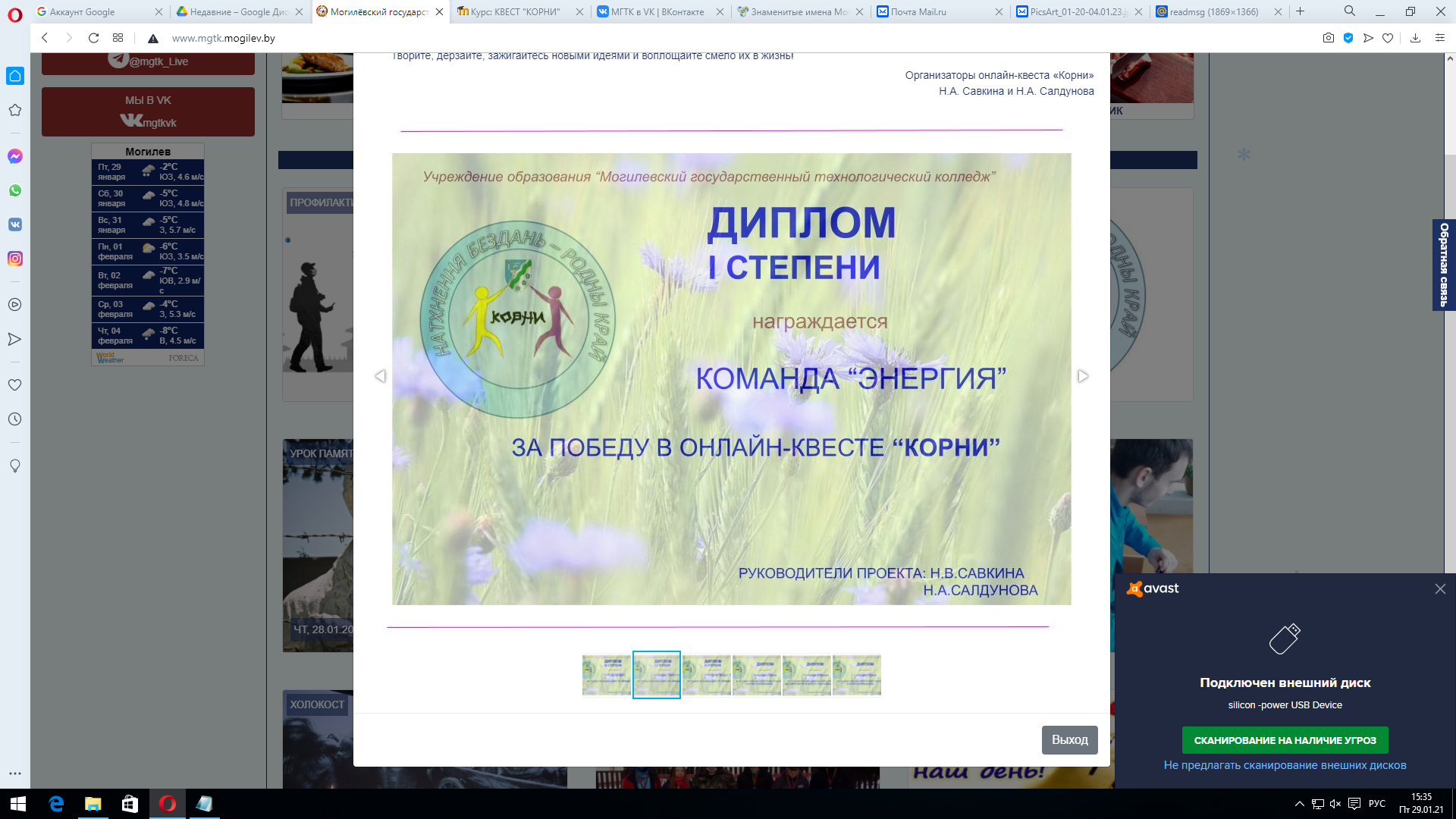 ЗАКЛЮЧЕНИЕДанная методическая разработка даёт возможность наглядно представить практическое применение квест-технологии в онлайн-формате при организации внеурочной деятельности учащихся.Материалы онлайн-квеста «Корни» позволили реализовать следующие дидактические возможности: в процессе проведения мероприятия участники познакомились с историческими и культурными памятниками Могилевского района, ландшафтным наследием региона, азбукой белорусского орнамента.Образованному человеку для полноценного функционирования в современном обществе необходимо развитие мировоззрения, памяти, эстетических представлений и художественного вкуса; элементов творческой деятельности как качеств мышления; коммуникативной культуры. В этом заключается развивающий аспект мероприятия.Воспитательные возможности онлайн-квеста позволили создать условия для формирования патриотизма, любви к малой родине.В ходе онлайн-квеста было создано четыре команды с названиями символов белорусского орнамента «Зямля», “Багацце”, “Энергія”, “Маладосць”.По итогам прохождения первого тура участники показали следующие результаты:В командном зачете первого тура наибольшее количество баллов набрала команда “Энергія”.Во втором туре наибольшее количество голосов набрало видео Савельевой Ксении из команды “Энергія” и Мазуренко Полины из команды “Маладосць”.Онлайн-прочтение стихотворения Василия Карпеченко «Гаранская трагедыя» ,творческая группа  (https://vk.com/video152575947_456239038) 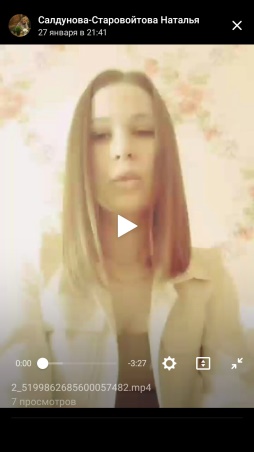 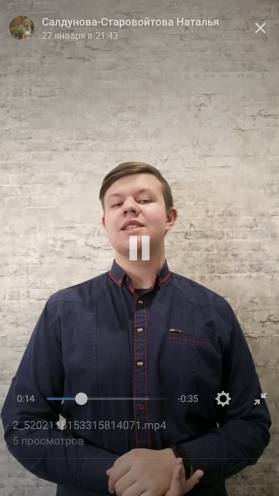  Онлайн-прочтение стихотворения Василия Матевушева «Крынічны луг», Володькин Кирилл (https://vk.com/video152575947_456239039)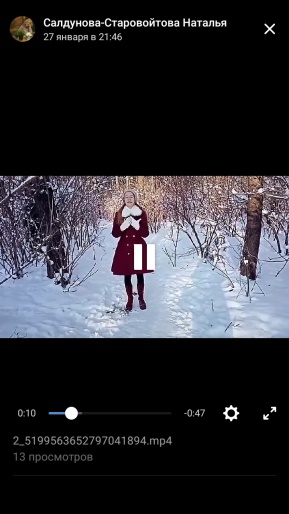  Онлайн-прочтение стихотворения Василия Матевушева «Бацькаў кут», Савельева Ксения (https://vk.com/video152575947_456239040)Онлайн-прочтение стихотворения Василия Карпеченко “Жыве трывога”, Мазуренко Полина (https://vk.com/video152575947_456239041) 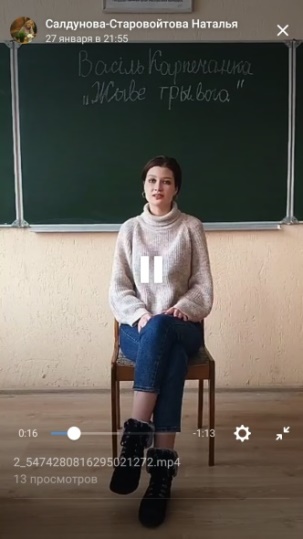 В третьем туре в ходе онлайн-опроса  победителем стала команда «Зямля» с  открыткой по произведению В.Карпеченко «Удзячнасць».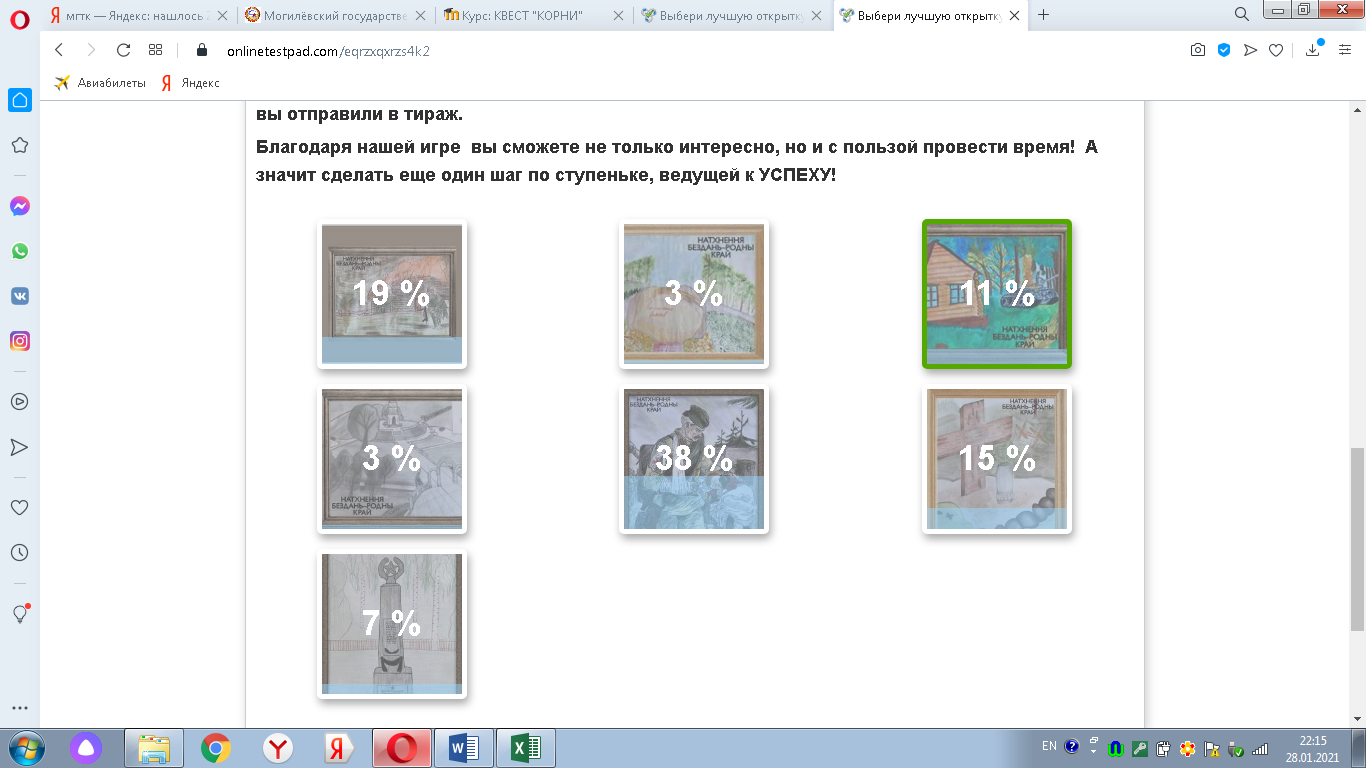 В четвертом туре после просмотра документальных видеороликов о культурном,  историческом и ландшафтном наследии Могилевского района команды предоставили слоганы для туристов и гостей малой родины. Абсолютным победителем была признана команда «Энергія» со слоганом  «Прикоснись к истории- почувствуй КОРНИ!»По итогам квеста победители были награждены дипломами, результаты были размещены на сайте колледжа,  дистанционной площадке  БГУ Учебный центр «Шаг в будущее» и в социальной сети «МГТК в VK».Приложение 1Объявление о начале онлайн-квеста «Корни»,размещенное в социальной сети «МГТК в VK»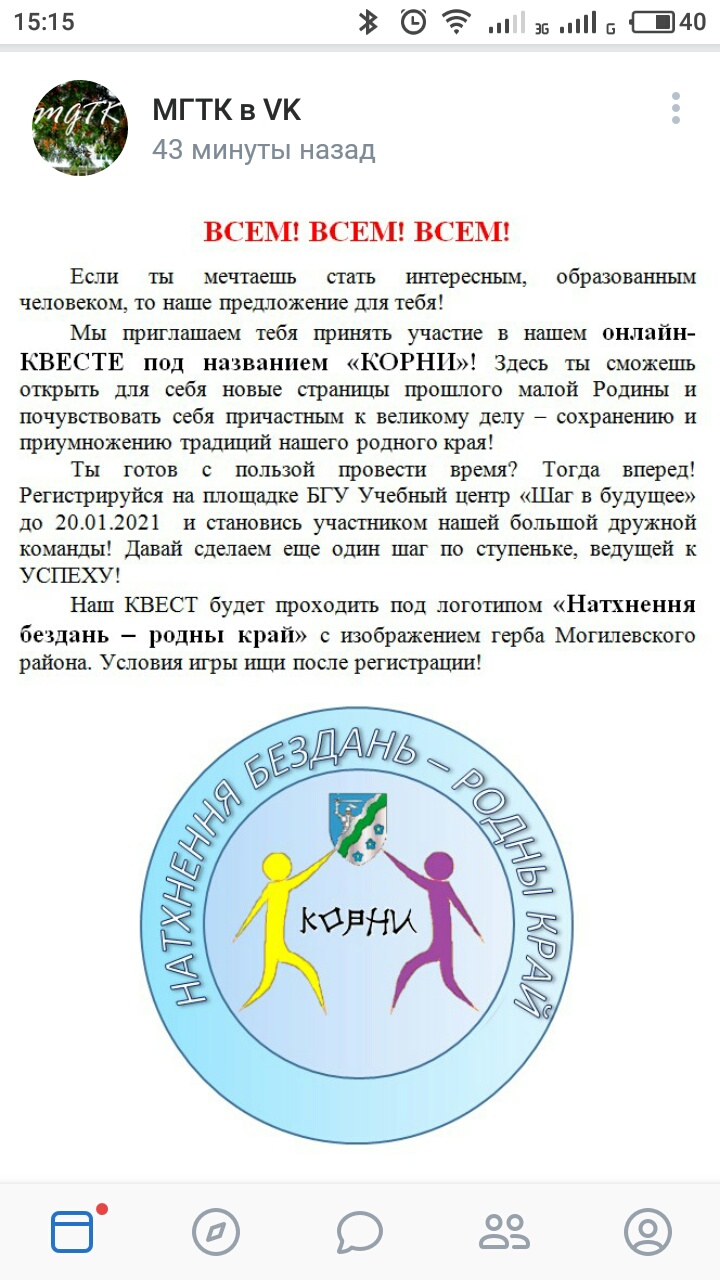 Приложение 2Условия проведения онлайн-квеста «Корни»Приложение 3Образец одной из интернет-страниц онлайн-игры «Знаменитые имена Могилевщины»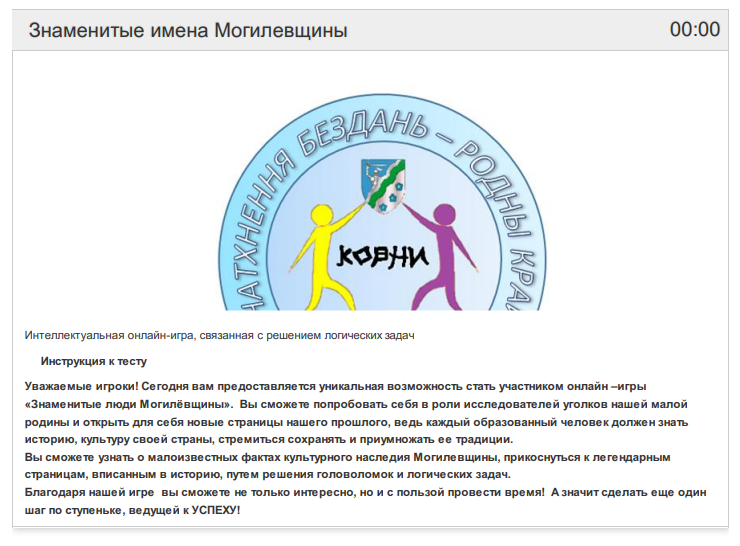 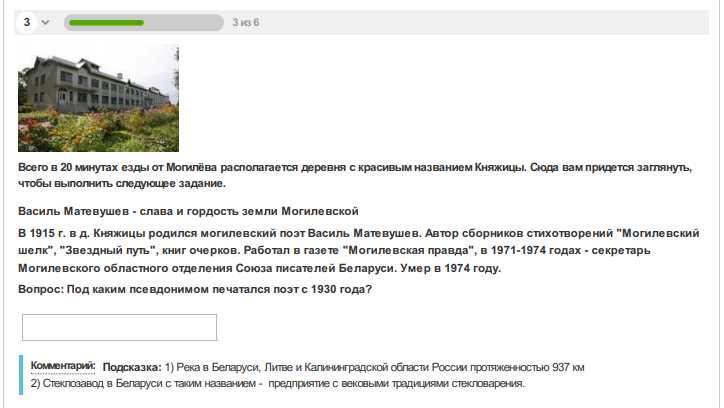 Приложение 4Онлайн-открытки «Шагая заветными тропинками»Список литературы1. Гусев, Ю. А. Духовная культура Беларуси в пространстве и времени // Мастац. адукацыя і культура. — 2006. — № 2. — С. 43—51.2. Кедярова, Р. Н. Роль патриотического воспитания в современных условиях // Сацыяльна-педагагічная работа. — 2005. — № 5.3. https://youtu.be/tG8B_51QyE0 .4.https://youtu.be/uhXp0ZqMT5Y .5.https://youtu.be/ieq9Z7JE32c .6.https://youtu.be/GxzxNaWwOC8 .Таблица правильности ответов на все вопросыУважаемые участники!Вам предоставляется уникальная возможность стать участником онлайн-квеста "Корни". Квест- это всегда приключения, новые открытия и возможности.Наш квест поможет вам почувствовать себя причастным к великому делу- сохранению и приумножению традиций нашего родного края.Квест состоит из четырёх туров:1.Онлайн-игра «Знаменитые имена Могилевщины».2.Онлайн-прочтение произведений «Листая страницы прошлого».3.Онлайн-открытка «Шагая заветными тропами».4.Онлайн-слоган «Наш голос».Обратите внимание, что следующий тур будет доступен только после прохождения предыдущего.Победители будут награждены дипломами в личном и командном зачете.Желаем удачи!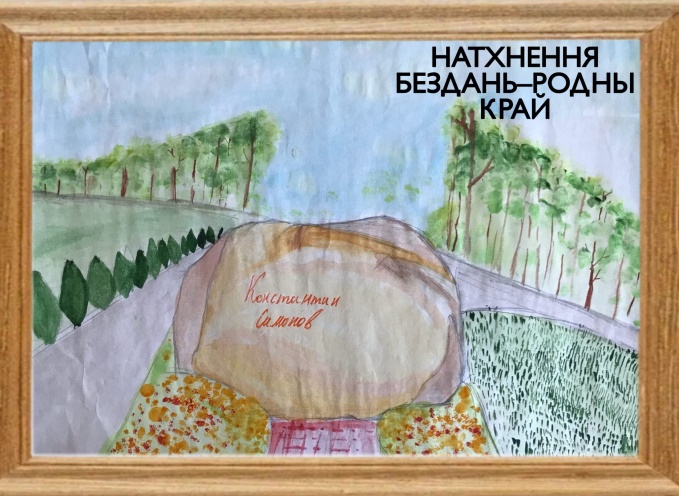 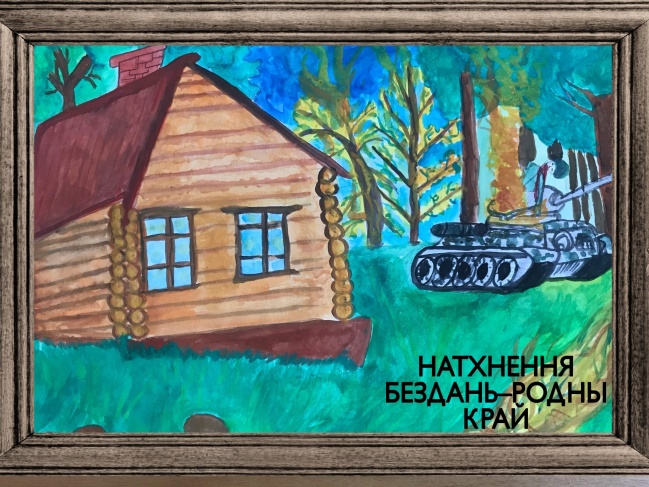 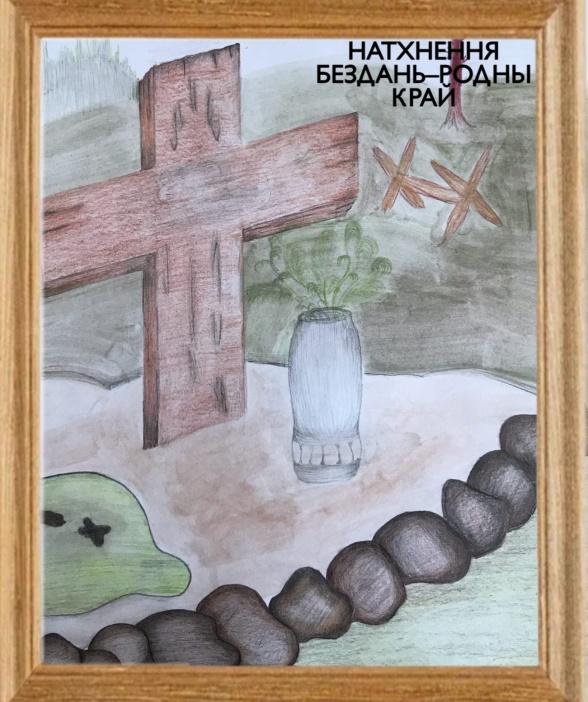 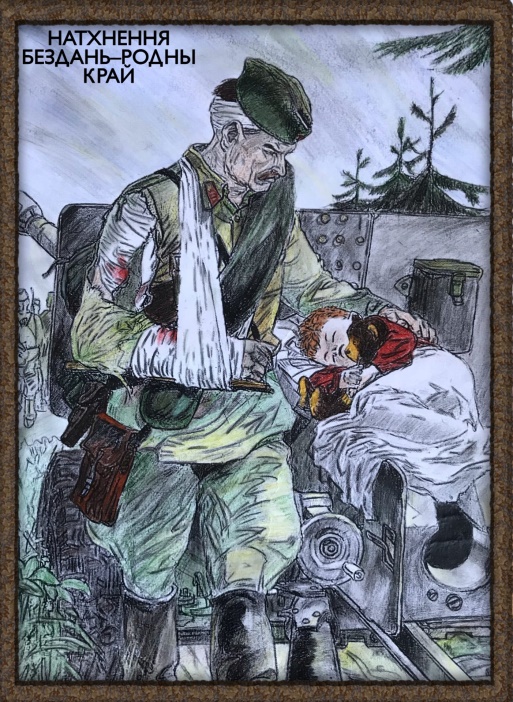 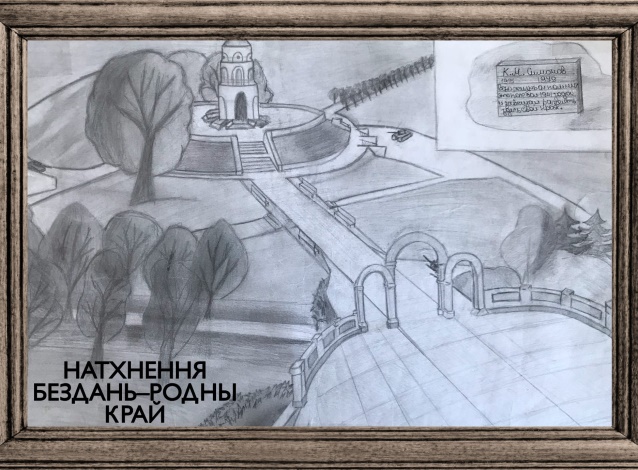 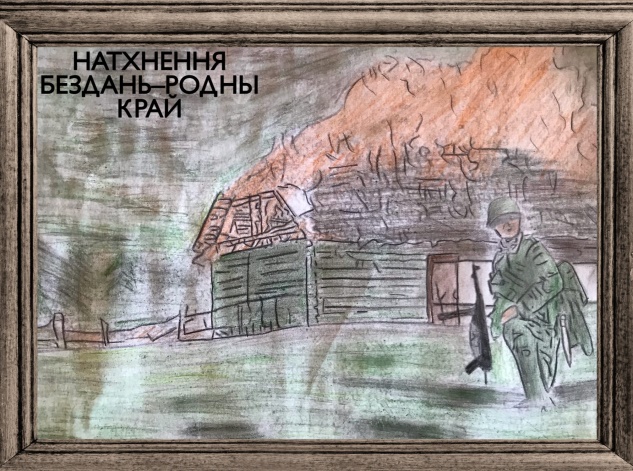 